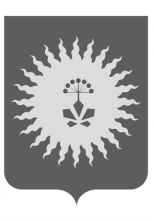 АДМИНИСТРАЦИЯАНУЧИНСКОГО МУНИЦИПАЛЬНОГО РАЙОНАП О С Т А Н О В Л Е Н И Е31.12.2019 г.                       с.Анучино№ 794О создании общественной комиссии по осуществлению контроля за ходом выполнения мероприятий муниципальной программы «Формирование современной городской среды населенных пунктов на территории Анучинского муниципального округа» на 2020 - 2024 годы, утвержденной постановлением администрации Анучинского муниципального района от 30.09.2019 № 557В соответствии с Федеральным законом от 06.10.2003 года № 131-ФЗ «Об общих принципах организации местного самоуправления в Российской Федерации», постановлением Правительства Российской Федерации от 10.02.2017 года № 169 «Об утверждении Правил предоставления и распределения субсидий из федерального бюджета бюджетам субъектов Российской Федерации на поддержку государственных программ субъектов Российской Федерации и муниципальных программ формирования современной городской среды»,Государственной программой Приморского края от 30.12.2019 года № 944-па «Формирование современной городской среды муниципальных образований Приморского края» на 2020-2027 годы,Уставом Анучинского муниципального района, администрация Анучинского муниципального районаПОСТАНОВЛЯЕТ:1. Утвердить состав общественной комиссии по осуществлению контроля за ходом выполнения муниципальной программы «Формирование современной городской среды на территории Анучинского муниципального округа» на 2020 - 2024 годы (Приложение № 1).2. Утвердить Положение об общественной комиссии по осуществлению контроля за ходом выполнения муниципальной программы «Формирование современной городской среды на территории Анучинского муниципального округа» на 2020 - 2024 годы (Приложение № 2).3.Общему отделу администрации разместить постановлениев информационно-телекоммуникационной сети Интернет на официальном сайте администрации Анучинского муниципального района.4.Настоящее постановление вступает в силу со дня его опубликования.5.Контроль за исполнением настоящего постановления возложить на начальника управления по работе с территориями администрации Анучинского муниципального района.Глава Анучинского муниципального района                                                            С.А. ПонуровскийПриложение № 1УТВЕРЖДЕНПостановлением администрацииАнучинского муниципального районаот «31» января № 794Составобщественной комиссии по осуществлению контроля за ходом выполнения муниципальной программы «Формирование современной городской среды на территории Анучинского муниципального округа» на 2020 - 2024 годыПриложение № 2УТВЕРЖДЕНО Постановлением администрацииАнучинского муниципального районаот «31» января № 794Положение об общественной комиссии по осуществлению контроля за ходом выполнения муниципальной программы «Формирование современной городской среды на территории Анучинского муниципального округа» на 2020 - 2024 годыI. Общие положения1. Общественная комиссия по осуществлению контроля за ходом выполнения муниципальной программы «Формирование современной городской среды на территории Анучинского муниципального округа» на 2020 - 2024 годы (далее - Общественная комиссия, Муниципальная программа) осуществляет контроль за ходом выполнения Муниципальной программы и является временно действующим на период 2020 - 2024 годы коллегиальным органом, созданным во исполнение Постановления Правительства Российской Федерации от 10.02.2017 года № 169 «Об утверждении Правилпредоставления и распределения субсидий из федерального бюджета бюджетам субъектов Российской Федерации на поддержку государственных программ субъектов Российской Федерации и муниципальных программ формирования современной городской среды», постановления Администрации Приморского края от 30.12.2019 года №944-па «Об утверждении государственной программы Приморского края «Формирование современной городской среды муниципальных образований Приморского края» на 2020 - 2027 годы».2. Общественная комиссия руководствуется в своей деятельности Федеральными законами, подзаконными актами Российской Федерации, законодательством Приморского края, муниципальными правовыми актами и настоящим Положением.II. Основные задачи и функции Общественной комиссии3. На Общественную комиссию возлагаются следующие задачи:а) оценка замечаний (предложений) по Муниципальной программе, поступивших в рамках проведения общественных обсуждений Муниципальной программы, в том числе при внесении в нее изменений;б) осуществление общественного контроля за ходом выполнения в период 2020 - 2024 годов мероприятий Муниципальной программы.4. Для реализации возложенных на нее задач Общественная комиссия осуществляет следующие функции:а) изучает, анализирует обоснованность замечаний и целесообразность предложений граждан, проживающих на территории Анучинского муниципального района, достигших 18 лет, а также юридических лиц и индивидуальных предпринимателей, поступивших в рамках проведения общественных обсуждений по разработанной Муниципальной программе, в том числе при внесении в нее изменений;б) анализирует полноту отчетов администрации Анучинского муниципального района - получателя субсидии из бюджета Приморского края в части реализации Муниципальной программы, а также результативности и эффективности выполнения мероприятий Муниципальной программы - и дает по ним заключение, а также любые иные материалы, связанные с реализацией Муниципальной программы;в) проводит анализ решений, принимаемых в целях реализации мероприятий Муниципальной программы, в том числе при внесении в нее изменений, рассматривает, вырабатывает (участвует в выработке) предложения по реализации мероприятий Муниципальной программы, в том числе при внесении в нее изменений;г) обеспечивает доступ к сведениям о работе Общественной комиссии и принятых решениях путем размещения соответствующей информации на официальном сайте администрации Анучинского муниципальногорайона в информационно-телекоммуникационной сети Интернет;д) проводит оценку предложений заинтересованных лиц (собственников помещений в многоквартирных домах, собственников иных зданий и сооружений, расположенных в границах дворовой территории) по включению в адресный перечень всех дворовых территорий, нуждающихся в благоустройстве (с учетом их физического состояния) и подлежащих благоустройству в 2020 - 2024 годы. Оценка проводится исходя из очередности благоустройства, которая определяется в порядке поступления предложений заинтересованных лиц об их участии в выполнении работ по минимальному перечню, в соответствии с постановлением Администрации Приморского края от 30.12.2019 года №944-па «Об утверждении государственной программы Приморского края «Формирование современной городской среды муниципальных образований Приморского края» на 2020 - 2027 годы»;е) проводит оценку предложений заинтересованных лиц по включению в адресный перечень всех общественных территорий, нуждающихся в благоустройстве (с учетом их физического состояния) и подлежащих благоустройству в указанный период, а также благоустройства детских и спортивных площадок;ж) проводит оценку предложений заинтересованных лиц по включению в адресный перечень объектов недвижимого имущества (включая объекты незавершенного строительства) и земельных участков, находящихся в собственности (пользовании) юридических лиц и индивидуальных предпринимателей, подлежащих благоустройству за счет средств указанных лиц в соответствии с заключенными с органами местного самоуправления соглашениями;з) рассматриваетдизайн-проекты благоустройства дворовых и общественных территорий, территорий обустройства детских и спортивных площадокАнучинского муниципального округа;и) осуществляет иные функции в соответствии с действующим законодательством.III. Порядок формированияи деятельности Общественной комиссии5. В состав Общественной комиссии входят председатель, заместитель председателя, секретарь и члены Общественной комиссии.6. Общественную комиссию возглавляет председатель Общественной комиссии – первый заместитель главы администрации.7. Председатель Общественной комиссии:а) руководит деятельностью Общественной комиссии;б) председательствует на заседаниях Общественной комиссии;в) подписывает протоколы заседаний Общественной комиссии;г) выполняет иные функции, направленные на обеспечение выполнения задач Общественной комиссии.8. Заместителем председателя является начальник управления по работе с территориями администрации Анучинского муниципального района.9. При отсутствии на заседании Общественной комиссии председателя Общественной комиссии его функции выполняет заместитель председателя Общественной комиссии.10. Подготовку и организацию проведения заседаний Общественной комиссии осуществляет секретарь Общественной комиссии.11. Секретарь Общественной комиссии организовывает:а) подготовку проектов планов работы и планов заседаний Общественной комиссии, проектов повесток заседаний и материалов к заседаниям Общественной комиссии;б) информирование членов Общественной комиссии и иных заинтересованных лиц о дате, месте, времени проведения и повестке заседания Общественной комиссии;в) направление решений Общественной комиссии и поручений ее председателя заинтересованным лицам;г) оформление протоколов заседаний Общественной комиссии и выписок из них и обеспечивает хранение протоколов заседаний Общественной комиссии и иных материалов.Секретарь комиссии выполняет поручения председателя Общественной комиссии, необходимые для обеспечения работы Общественной комиссии.12. Полномочия членов Общественной комиссии:а) участие в заседании Общественной комиссии;б) рассмотрение замечаний (предложений), поступивших от заинтересованных лиц в рамках проведения общественных обсуждений Муниципальной программы, в том числе при внесении в нее изменений;в) участие в голосовании Общественной комиссии;г) выражение особого мнения (в письменной форме), отличного от результатов голосования. Данный факт подлежит отражению в протоколе, а соответствующий документ приобщается к материалам заседания.13. Состав Общественной комиссии формируется и утверждается постановлением администрации Анучинского муниципальногорайона.14. Члены Общественной комиссии обладают равными правами при обсуждении рассматриваемых на заседании вопросов.15. Основной формой работы Общественной комиссии являются заседания, в том числе выездные. Заседания Общественной комиссии проводятся в период подведения итогов общественных обсуждений Муниципальной программы, в период приемки выполненных работ, в рамках реализации Муниципальной программы16. Общественная комиссия принимает решения по вопросам повестки заседания путем открытого голосования.17. Заседание Общественной комиссии считается правомочным, если в нем принимает участие не менее половины от утвержденного состава Общественной комиссии.18. Решение Общественной комиссии считается принятым, если за него проголосовало более половины членов Общественной комиссии от числа, принявших участие в заседании. Каждый член Общественной комиссии при голосовании имеет один голос. При равенстве числа голосов решающим является голос председателя Общественной комиссии.19. Решение Общественной комиссии оформляется протоколом. Протокол оформляется, подписывается председателем, секретарем и присутствующими на заседании членами Общественной комиссии округа в течение одного рабочего дня с момента заседания.20. Организационно-техническое обеспечение деятельности Общественной комиссии осуществляет отдел жизнеобеспечения администрации Анучинского муниципального района.IV. Ответственность Общественной комиссии21. Члены Общественной комиссии несут ответственность в порядке и объеме, установленном действующим законодательством.Председатель общественной комиссии Начальник управления по работе с территориями администрации Анучинского муниципального районаЗаместитель председателя общественной комиссии Начальник отдела жизнеобеспечения администрации Анучинского муниципального районаСекретарь общественной комиссииСпециалист отдела жизнеобеспечения администрации Анучинского муниципального районаЧлены общественной комиссииАнучинская общественная организация «Дети войны» (по согласованию)Анучинское общество инвалидов (по согласованию)Общественная палата Анучинского муниципального района (по согласованию)Совет по предпринимательству при главе Анучинского муниципального района (по согласованию)Молодежный совет от Думы Анучинского муниципального района (по согласованию)Анучинское отделение ВООВ «Боевое братство» (по согласованию)